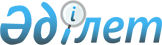 О признании утратившим силу решения Баянаульского районного маслихата от 04 апреля 2016 года № 12/02 "Об утверждении дополнительного порядка проведения мирных собраний, митингов, шествий, пикетов и демонстраций"Решение Баянаульского районного маслихата Павлодарской области от 6 августа 2020 года № 340/58. Зарегистрировано Департаментом юстиции Павлодарской области 17 августа 2020 года № 6907
      В соответствии с Законом Республики Казахстан от 23 января 2001 года "О местном государственном управлении и самоуправлении в Республике Казахстан", подпунктом 4) пункта 2 статьи 46 Закона Республики Казахстан от 6 апреля 2016 года "О правовых актах", Баянаульский районный маслихат РЕШИЛ:
      1. Признать утратившим силу решение Баянаульского районного маслихата от 04 апреля 2016 года № 12/02 "Об утверждении дополнительного порядка проведения мирных собраний, митингов, шествий, пикетов и демонстраций" (зарегистрировано в Реестре государственной регистрации нормативных правовых актов за № 5049, опубликованное 13 апреля 2016 года в информационно-правовой системе "Әділет").
      2. Контроль за исполнением настоящего решения возложить на постоянную комиссию Баянаульского районного маслихата по вопросам социально–экономического развития, планирования бюджета и социальной политики.
      3. Настоящее решение вводится в действие по истечении десяти календарных дней после дня его первого официального опубликования.
					© 2012. РГП на ПХВ «Институт законодательства и правовой информации Республики Казахстан» Министерства юстиции Республики Казахстан
				
      Председатель сессии, секретарь

      Баянаульского районного маслихата 

Т. Қасен
